Α Ν Α Κ Ο Ι Ν Ω Σ Η Από την υπηρεσία ύδρευσης-αποχέτευσης  του Δήμου Λευκάδας, σας ενημερώνουμε ότι, στις 8-9-2023 ημέρα Παρασκευή από  το πρωϊ ,θα πραγματοποιηθούν εργασίες καθαρισμού του αντλιοστασίου αποχέτευσης στον Αγιο Νικήτα. Παρακαλούνται οι καταστηματάρχες και οι κάτοικοι του χωριού, να απομακρύνουν εγκαίρως,  ότι μπορεί να εμποδίσει το έργο της υπηρεσίας  (τραπεζοκαθίσματα, γλάστρες, τέντες, διαφημιστικά κ.α.) μέχρι την αποπεράτωση των εργασιών.						ΕΛΛΗΝΙΚΗ ΔΗΜΟΚΡΑΤΙΑ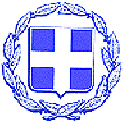 ΝΟΜΟΣ ΛΕΥΚΑΔΑΣΔΗΜΟΣ ΛΕΥΚΑΔΑΣΛευκάδα   6-9-2023